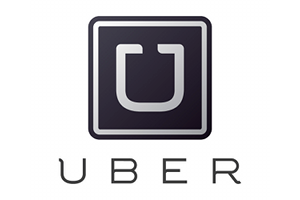 UBER Mileage LogEMPLOYEE IDEMPLOYEE IDEMPLOYEE NAMEEMPLOYEE NAMEEMPLOYEE NAMETITLEDEPARTMENTDEPARTMENTDEPARTMENTRATE PER MILE123456123456John SmithJohn SmithJohn SmithPlant Operations ManagerPlant Operations ManagerPlant Operations ManagerOperationsOperationsOperationsOperationsOperationsOperationsOperationsOperations$10.00 NOTENOTENOTENOTENOTENOTENOTENOTENOTENOTENOTENOTENOTENOTENOTENOTENOTENOTENOTENOTEMILEAGE COSTAttend regular monthly operations meeting at the Head Office in New York.Attend regular monthly operations meeting at the Head Office in New York.Attend regular monthly operations meeting at the Head Office in New York.Attend regular monthly operations meeting at the Head Office in New York.Attend regular monthly operations meeting at the Head Office in New York.Attend regular monthly operations meeting at the Head Office in New York.Attend regular monthly operations meeting at the Head Office in New York.Attend regular monthly operations meeting at the Head Office in New York.Attend regular monthly operations meeting at the Head Office in New York.Attend regular monthly operations meeting at the Head Office in New York.Attend regular monthly operations meeting at the Head Office in New York.Attend regular monthly operations meeting at the Head Office in New York.Attend regular monthly operations meeting at the Head Office in New York.Attend regular monthly operations meeting at the Head Office in New York.Attend regular monthly operations meeting at the Head Office in New York.Attend regular monthly operations meeting at the Head Office in New York.Attend regular monthly operations meeting at the Head Office in New York.Attend regular monthly operations meeting at the Head Office in New York.Attend regular monthly operations meeting at the Head Office in New York.Attend regular monthly operations meeting at the Head Office in New York.$120.00 Attend regular monthly operations meeting at the Head Office in New York.Attend regular monthly operations meeting at the Head Office in New York.Attend regular monthly operations meeting at the Head Office in New York.Attend regular monthly operations meeting at the Head Office in New York.Attend regular monthly operations meeting at the Head Office in New York.Attend regular monthly operations meeting at the Head Office in New York.Attend regular monthly operations meeting at the Head Office in New York.Attend regular monthly operations meeting at the Head Office in New York.Attend regular monthly operations meeting at the Head Office in New York.Attend regular monthly operations meeting at the Head Office in New York.Attend regular monthly operations meeting at the Head Office in New York.Attend regular monthly operations meeting at the Head Office in New York.Attend regular monthly operations meeting at the Head Office in New York.Attend regular monthly operations meeting at the Head Office in New York.Attend regular monthly operations meeting at the Head Office in New York.Attend regular monthly operations meeting at the Head Office in New York.Attend regular monthly operations meeting at the Head Office in New York.Attend regular monthly operations meeting at the Head Office in New York.Attend regular monthly operations meeting at the Head Office in New York.Attend regular monthly operations meeting at the Head Office in New York.TOTAL TRIP COSTAttend regular monthly operations meeting at the Head Office in New York.Attend regular monthly operations meeting at the Head Office in New York.Attend regular monthly operations meeting at the Head Office in New York.Attend regular monthly operations meeting at the Head Office in New York.Attend regular monthly operations meeting at the Head Office in New York.Attend regular monthly operations meeting at the Head Office in New York.Attend regular monthly operations meeting at the Head Office in New York.Attend regular monthly operations meeting at the Head Office in New York.Attend regular monthly operations meeting at the Head Office in New York.Attend regular monthly operations meeting at the Head Office in New York.Attend regular monthly operations meeting at the Head Office in New York.Attend regular monthly operations meeting at the Head Office in New York.Attend regular monthly operations meeting at the Head Office in New York.Attend regular monthly operations meeting at the Head Office in New York.Attend regular monthly operations meeting at the Head Office in New York.Attend regular monthly operations meeting at the Head Office in New York.Attend regular monthly operations meeting at the Head Office in New York.Attend regular monthly operations meeting at the Head Office in New York.Attend regular monthly operations meeting at the Head Office in New York.Attend regular monthly operations meeting at the Head Office in New York.$125.00 DatePurposePurposePurposePurposePurposePurposeTripTripTripTripTripTripOdometerOdometerOdometerMileageMileageMileageMileageMileageTrip CostTrip CostDatePurposePurposePurposePurposePurposePurposeFromFromFromToToToStartEndEndMileageMileageMileageMileageMileageTrip CostTrip Costmm/dd/yyyyMonthly Operations MeetingMonthly Operations MeetingMonthly Operations MeetingMonthly Operations MeetingMonthly Operations MeetingMonthly Operations MeetingFairfax, NJFairfax, NJFairfax, NJHead OfficeHead OfficeHead Office2147852147972147971212121212$125.00$125.00EMPLOYEE SIGNATURE EMPLOYEE SIGNATURE EMPLOYEE SIGNATURE EMPLOYEE SIGNATURE SUPERVISORSUPERVISORSUPERVISORSUPERVISORSUPERVISORSUPERVISORSUPERVISORSUPERVISOR SIGNATURE SUPERVISOR SIGNATURE SUPERVISOR SIGNATURE SUPERVISOR SIGNATURE SUPERVISOR SIGNATURE SUPERVISOR SIGNATURE DATEDATE<Supervisor's Name><Supervisor's Name><Supervisor's Name><Supervisor's Name><Supervisor's Name><Supervisor's Name><Supervisor's Name>mm/dd/yyyymm/dd/yyyy<Supervisor's Name><Supervisor's Name><Supervisor's Name><Supervisor's Name><Supervisor's Name><Supervisor's Name><Supervisor's Name>mm/dd/yyyymm/dd/yyyy